Муниципальное  общеобразовательное бюджетное учреждениеБурейская средняя  общеобразовательная школа  Классный час по правилам дорожного движенияТема: «Азбука безопасности на дороге» Автор: Тихонова Елена Анатольевна Учитель начальных классов МОБУ Бурейская СОШ 8(963)8164099  tihonovaelena.69@yandex.ruВВЕДЕНИЕТрагическая статистика свидетельствует, что ежегодно на Российских дорогах совершаются десятки тысяч дорожно-транспортных происшествий с участием школьников. Наиболее частыми причинами являются: неподчинение сигналам светофора, игры на проезжей части дороги, переход через проезжую часть вне установленных для перехода мест. Поэтому проблема детского дорожно-транспортного травматизма по-прежнему сохраняет свою актуальность, так как идёт речь о жизни и здоровье подрастающего поколения. Для того чтобы уберечь детей от беды, необходимо с раннего детства знакомить учащихся с правилами дорожного движения как на уроках так и во внеклассной работе.Цель:  формировать представления младших школьников о безопасности дорожного движения.Задачи:1) познакомить с историей возникновения дорожных правил, с новыми понятиями: « информационно-указательные знаки», « запрещающие знаки», «предупреждающие знаки», « знаки сервиса»,  научить различать дорожные знаки;2) развивать внимание, сообразительность, умения четко и ясно выражать свою мысль;3) воспитывать общую культуру поведения на улице Оборудование: компьютер, мультимедийная доска, презентация, раздаточный материал для работы в группах, цветные карандаши, клей ножницы. Ход классного часаВступительная часть( учащиеся класса рассаживаются по группам)Учитель: Ребята,  сегодня мы с вами на классно часе поговорим о правилах, которые нам помогут сохранить свое здоровье и жизнь. А вот о каких правилах пойдёт речь на нашем классном часе, вы сейчас догадаетесь сами. Послушайте внимательно стихотворение  «Про умных зверюшек». (Приложение 1) (слай-2)Учитель: Так о каких правилах мы сегодня поговорим на классном часе? Ученики: О правилах дорожного движения.Учитель: Какие правила дорожного движения вы знаете?(ответы учащихся)Учитель: Что на дорогах нам помогает изучать правила дорожного движения? Ученики: Дорожные знаки.Учитель: Внимательно рассмотрите  дорожные знаки на слайде. Назовите их. (слайд -3) (ответы учащихся)Учитель: Все ли знаки вы смогли назвать? Почему? Ученики: Что ещё не все знаки нам знакомы.Учитель: Сегодня на классном часе совершим путешествие в страну дорожных знаков. В пути нас будет сопровождать наш верный помощник, отгадайте, кто это? (слайд-4)Вот трёхглазый молодец.
До чего же он хитрец!
Кто откуда ни поедет,
Подмигнёт и тем, и этим.
Знает, как уладить спор,
Разноцветный… (Светофор)Основная частьУчитель: Ребята, кто из вас знает, когда и где появились дорожные знаки?(ответы учащихся)Учитель: Ребята, наш верный помощник Светофор приготовил для вас задания,  и  предлагает вам в роле журналистов посетить первую станцию «Историческую» и написать статью о том, что вы узнали. Перед вами лежать заготовки статьи, вы должны её  дополнить. Вместо пропусков вставить необходимые слова, чтобы получился текст, но сначала послушайте информацию об истории возникновения дорожных знаков. (Приложение 2)Слово учителя. В давние времена не было ни личных автомобилей, ни общественного транспорта. Даже конных экипажей ещё не было, и люди ходили пешком из одного поселения в другое. Но им надо было знать, куда ведёт та или иная дорога и какое расстояние осталось пройти до нужного места. Чтобы передать эту информацию, наши предки ставили на дорогах камни, особым образом надламывали ветки, делали зарубки на стволах деревьев. (слайд -5)А в Древнем Риме, ещё во времена императора Августа, появились знаки, которые либо требовали — «Уступи дорогу», либо предупреждали — «Это опасное место». Кроме того, римляне стали ставить вдоль самых важных дорог каменные столбы. На них высекали расстояние от данного столба до главной площади в Риме — Римского Форума. (слайд -6)Римская система обозначения расстояний позже распространилась и в других странах. В России в XVI веке, при царе Фёдоре Иоанновиче, на дороге, которая вела из Москвы в царское имение Коломенское, поставили верстовые столбы высотой в 4 метра. Отсюда и пошло выражение «верста коломенская». (слайд -7)При Петре I система верстовых столбов появилась на всех дорогах Российской империи. Столбы стали раскрашивать в чёрные и белые полосы. Так их было лучше видно в любое время суток. На них указывали расстояние от одного поселения до другого и название местности. (слайд -8)Но серьёзная необходимость в дорожных знаках возникла с появлением автомобилей. Высокая скорость, большой тормозной путь, плохое состояние дорог потребовали создания системы знаков, которые давали бы водителям и пешеходам нужную информацию. И сто с лишним лет назад, на конгрессе Международного туристского союза, было принято решение о том, что дорожные знаки должны быть во всём мире едиными по назначению и виду. А в 1900 году договорились, что на всех дорожных знаках должны быть не надписи, а символы — понятные и иностранным туристам, и неграмотным людям.В 1903 году на улицах Парижа появились первые дорожные знаки. А ещё через 6 лет на Международной конференции в Париже договорились устанавливать дорожные знаки с правой стороны, по ходу движения, за 250 метров до начала опасного участка. Тогда же были установлены первые четыре дорожных знака. Они сохранились и до наших дней, хотя их внешний вид изменился. Эти знаки имеют такие названия: «Неровная дорога», «Опасный поворот», «Пересечение равнозначных дорог» и «Железнодорожный переезд со шлагбаумом». (слайд -9)В 1909 году первые дорожные знаки официально появились и в России.Впоследствии были определены количество знаков, их форма и цвета. [1.,С.2-3]Учитель: Ну, а сейчас приступаем к заданию, пишем статью.( учащиеся выполняют задание)Учитель: Давайте проверим, что у вас получилось.(каждая группа зачитывает статью)Учитель: Ребята, если вы довольны своей статьёй и у вас всё получилось, то раскрасьте кружок зелёным цветом, если у вас есть не точности в статье жёлтым цветом, если вы не справились с заданием, то раскрасьте красным цветом.Учитель:  Молодцы! Справились с заданием.  Давайте с вами познакомимся с этими знаками, а для этого нам надо переехать на следующую станцию «Дорожные знаки». И так путь. Поехали!(Звучит музыка  «Мы едем, едем в далекие края»)  (слайд -10) Учитель: Внимание! Следующая станция «Дорожные знаки». Внимательно рассмотрите их и скажите, на какие группы разделены  эти дорожные знаки. Ученики:  предупреждающие знаки, запрещающие знаки, информационно-указательные знаки, и знаки сервиса.) (слайд -11,12)Учитель: Чем отличаются эти знаки?( ответы учащихся)Учитель: Давайте познакомимся с этими знаками.  Предупреждающие знаки. Эти знаки предупреждают водителей о том, что они приближаются к опасным местам на дороге. Предупреждающие знаки имеют треугольную форму, белый фон и красную окантовку. Нарисованы бегущие дети – предупреждение водителю - приближается школа, детский сад. Если на знаке нарисованы две пересекающих линии он предупреждает о том, что впереди пересечение равнозначных дорог, перекресток. На рисунке ты увидишь оленя или корову – значит, на дороге могут появиться животные.Запрещающие знаки. Эти знаки — самые строгие из всех дорожных знаков. Ведь они вводят разные запреты и ограничения. Запрещающие знаки имеют круглую форму и красную окантовку. Красный цвет выбран не случайно. Он хорошо виден издалека и в темноте. Запрещающий знак говорит водителям и пешеходам: «Внимание! Этого делать нельзя!».Информационно-указательные знаки Эти знаки информируют людей (то есть сообщают им сведения) о расположении населённых пунктов и других объектов, а также об установленных и рекомендуемых режимах движения. Школьникам важно знать такие информационные знаки, как «Подземный пешеходный переход» или «Надземный пешеходный переход».Знаки сервиса. В переводе с английского языка слово «сервис» означает «добрая услуга, обслуживание». Вот и знаки сервиса оказывают и водителям, и пешеходам добрые услуги. Они подсказывают, на каких участках дороги находятся весьма нужные и полезные объекты. К таким знакам относятся: «Пункт медицинской помощи», «Техобслуживание», «Пункт питания». Любой участник дорожного движения с помощью этих знаков найдёт место, где получит нужную ему услугу. Так что знаки сервиса полезны и необходимы не только водителям и пассажирам, но и пешеходам. Случайных знаков не бывает, все они необходимы для того, чтобы сохранить нашу жизнь.[1.,С.22-38]Учитель: А теперь Ребята, наш верный помощник Светофор, приготовил нам новое задание. Он хочет узнать, как вы запомнили эти дорожные знаки. Вам необходимо дорожные знаки, которые находятся на карточке 2 ( Приложение 3) вырезать и  разместить их в указанном месте на карточке. ( Приложение 4)( самостоятельная работа)Учитель: Ребята,  проверим и  оценим свою работу,  если вы выполнили задание, верно, то раскрасьте кружок зелёным цветом, если у вас есть не точности в задании жёлтым цветом, если вы не справились с заданием, то раскрасьте красным цветом. Молодцы! Справились с заданием.III. РефлексияУчитель: Вот и закончилось наше путешествие, и нам с вами предстоит подвести итоги. Вам необходимо по строчкам стихотворений определить, о каких знаках идёт речь?  (одни учащиеся читают стихотворения о дорожных знаках, а другие отгадывают их) (Приложение 5)  Так на какие группы можно разделить дорожные знаки? Какого цвета запрещающие знаки? Синий цвет, у каких знаков? Зачем нужны дорожные знаки?Учитель: Ребята, если вы запомнили новые знаки дорожного движения и вам понравился классный час, то раскрасьте у светофора зелёный глазок,  если вы не все знаки запомнили, но вам понравился классный час, раскрасьте жёлтый, а если вы не запомнили ни одного знака и вам не понравился классный час раскрасьте красный. ЗАКЛЮЧЕНИЕ Данный классный час  направлен на  формирование устойчивого интереса к изучению и соблюдение правил дорожного движения, к получению новых знаний и закреплению ранее полученных. Он является  дополнительным мероприятием по профилактике детского дорожно-транспортного травматизма. СПИСОК ИСПОЛЬЗОВАННОЙ ЛИТЕРАТУРЫ И ИСТОЧНИКОВЭлькин, Г.Н. Правила безопасного поведения на дорогах / Г.Н.Элькин. – Издательский дом: Санкт-Петербург, 2008. – 65 с.2.Позина, Е.. Правила дорожного движения / Е. Позина. – Издательство «Стрекоза»: Москва, 2013. – 24 с.3. https://yandex.ru/images/search: дорожные знаки в древности4.http://gamejulia.ru/dorozhnie-znaki-dlya-detey.html: дорожные знаки для детей. Каринки с описанием5.http://luntiki.ru/blog/zagadki/2388.html: загадки о дорожных знаках.Приложение 1Стихотворение «Про умных зверюшек»1-й ученик.Про умных зверюшек.Входит зайка чуть живой. – Где скакал? – На мостовой.Не послушал зайка папа – Оторвали зайке лапу.2-й ученик.На мостовой автомобилиЛисёнка чуть не задавили.На мостовую нипочёмНе надо бегать за мячом.3-й ученик.Кот катался без заботыНе смотря на красный цвет,Налетел на бегемота,Поломал велосипед.3-й ученик.Курица на улице Едва не пропала,Потому что курицаХодит где попало.4-й ученик.Прицепившись к задней шине,Мышка едет на машине,  – Мышка слезь! Скорее слезь!Хвост  тебе отдавят здесь.5-й ученик.Мчится хрюшка за трамваем,Хвостик весело задрав,  – На ходу не разрешаем, Заплатить придётся штраф.6-й ученик.Говорит кондуктор мишка: – Отцепитесь вы, мартышки!Не весите на подножке,Берегите ножки.7-й ученик.Правил движения звери не знали,Мышки-глупышки хвосты потеряли,Хрюшка – без лапы, зайка – без лапы,Плачут звериные мамы и папы.8-й ученик.Филина вызвали:  –  Милый учитель!Вы наших деток ходить научите.Филин очки роговые поправил. Выучил всех выполнению правил.9-й ученик.Правила знаешь, ходите себе смело:Будут и лапки, и хвостики целы,Радостны дети: и мишка, и зайка,Правила эти и ты прочитай-ка! [2.,С.2-3]Приложение 2Мы узнали, что в давние времена не было ни личных ___________, ни общественного ______________. Даже ____________ экипажей. Люди ходили ____________. Но им надо было знать куда идти,  и какое расстояние осталось пройти до нужного места. Чтобы передать эту информацию, наши предки ставили на дорогах _________, особым образом надламывали __________, делали __________ на стволах деревьев.В Древнем ______, ещё во времена императора _______, появились первые знаки, которые либо требовали — ________ либо предупреждали — ______. Кроме того, римляне стали ставить вдоль самых важных дорог каменные ________. На них высекали расстояние от данного столба до главной площади в Риме — Римского Форума.В России в_____ веке, при царе _______, на дороге, которая вела из ______ в царское имение Коломенское, поставили верстовые столбы высотой в _________ метра. Отсюда и пошло выражение «верста коломенская».При Петре____ столбы стали раскрашивать в ______ и______ белые полосы. Так их было лучше видно в любое время суток. На них указывали ___________ от одного поселения до другого и название местности.Но серьёзная необходимость в дорожных знаках возникла с появлением автомобилей. И______ с лишним лет назад было принято решение о том, что дорожные знаки должны быть во всём мире едиными по назначению и виду. А в ____ году договорились, что на всех дорожных знаках должны быть не надписи, а символы — понятные и иностранным туристам, и неграмотным людям.В _____году на улицах Парижа появились первые дорожные знаки. Они сохранились и до наших дней, хотя их внешний вид изменился. Эти знаки имеют такие названия: _______, ________, ________ и __________.В______ году первые дорожные знаки официально появились и в России.Приложение 3ДОРОЖНЫЕ ЗНАКИ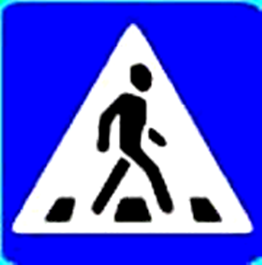 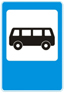 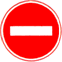 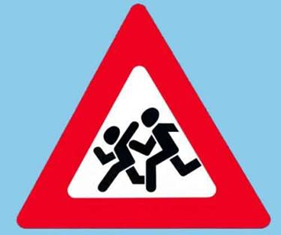 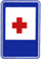 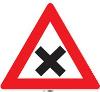 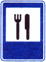 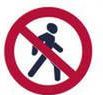 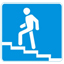 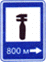 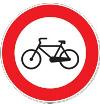 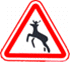 Приложение 4КАРТОЧКА 1Приложение 5Стихи о дорожных знаках.1-й ученик.1.По полоскам черно-белым Пешеход шагает смело…  Кто из вас, ребята, знает,  Знак о чем предупреждает? (пешеходный переход)2-й ученик.Я хочу спросить про знак- Нарисован знак вот так: В треугольнике ребята Со всех ног бегут куда-то. (Осторожно, дети)3-й ученик.Всех, у кого велосипед, Хочу предостеречь от бед. Кататься, юные друзья, На нем на улице нельзя. (Велосипедное движение запрещено)4-й ученик.4.Тут и вилка, тут и ложка,  Подзаправились немножко, Накормили и собаку… Говорим  «Спасибо» знаку. (Пункт питания)5.И зайчишку, и Маришку И соседского мальчишку Четко знак оповещает: Въезд машинам запрещает. ( Въезд запрещен)6.Бродят здесь посередь дороги Лоси, волки, носороги. Ты, водитель, не спеши, Пусть сперва пройдут ежи! (Дикие животные)7.Где увижу знак такой, Поверну-ка я домой, Чтобы не стряслось со мной Никакого случая.! (движение пешеходов запрещено)8.Видишь знак? Его значенье  Двух дорог пересечение. Равнозначные подружки Две веселые резвушки. (Пересечение равнозначных дорог, перекресток)9.Ната с куклою в тревоге. Нужен доктор им в дороге. Не смотрите грустным взглядом,  Помощь близко! Доктор рядом! (пункт медицинской помощи)10.Ай-ай-ай! Какая жалость! Что-то вдруг у нас сломалось. Знак нам этот говорит: "Здесь машинный Айболит!" (Техобслуживание)11.Под знаком столпилися люди
          же стоят они тут?
          Троллейбус с автобусом ждут! (Место остановки автобуса и (или) троллейбуса)12.Этот знак ужасно прост –
          Он через дорогу мост.
          По нему идут пешком,
          А под ним мчат с ветерком. (Надземный пешеходный переход)Приложение 6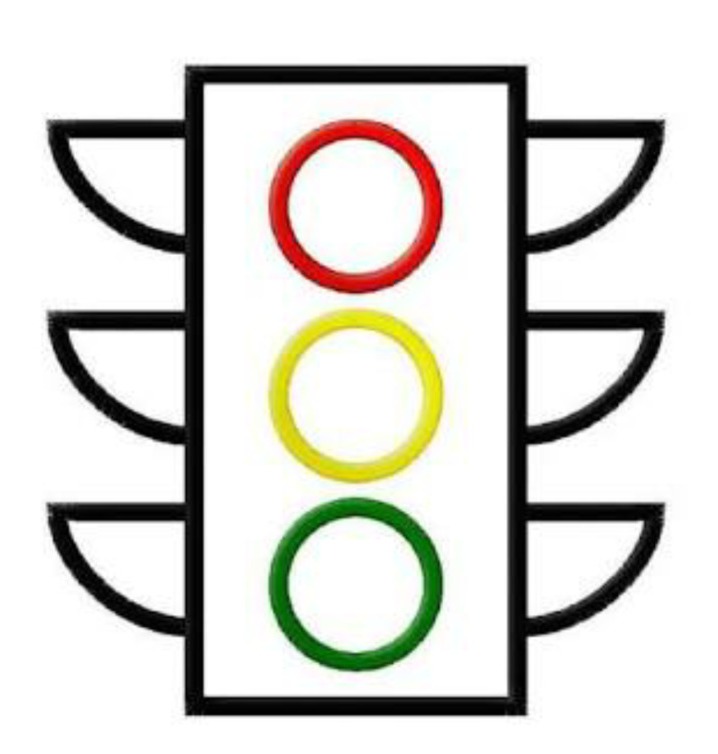 Предупреждающие знаки.Запрещающие знаки.Информационно-указательные знакиЗнаки сервиса.